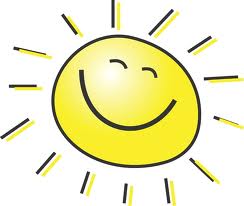 Nyd pinsen på FYN !!
Fynsk Sprint Cup 2018
Middelfart – Faaborg 20. – 21. majPoliti Sprintcuppen er et løb i løbet. Politiet deltager på lige fod med alle andre, men vi afholder sideløbende vores eget arrangement, med overnatning på Hotel Faaborg Fjord, ekstra præmierække og kammeratskabsaften.Der løbes 2 afdelinger hver dag. En prolog og en finale.Søndag 	20. maj i Middelfart 	start kl. 11:00Mandag 	21. maj i Faaborg 	start kl. 10:00I Sprint Cuppen tæller alle 4 afdelinger, og vinder i de enkelte klasser, er den løber, der harden samlede hurtigste tid på de 4 afdelinger.Løbsområder 
Middelfart By    1:4.000 på revideret, og nyt kortFaaborg By      1:4.000 på revideret, og nyt kortLøbsinstruktion Forventes på hjemmesiden: www.fynsksprintcup.dk primo maj.KontrolsystemSport-Ident. Eget SI nummer oplyses ved tilmelding. Lejebrik udleveres i klubpose fra stævne-kontoret.Stævnepladser (mødested)Middelfart:		Grønt område  ved Teglgårdsparken ( nord-østlige hjørne)Faaborg:		Torvet i Faaborg.Stævnekontor er på stævnepladsen og er åbent 1 time før start.Baner/klasserStartafgift D/H10 – D/H20,  ved tilmelding til Cup samlet 200,00 kr.  (pr løb 50 kr.)D/H21 og ældre, ved tilmelding til Cup samlet 300,00 kr.  (pr løb 75 kr.)Efter tilmelding på dagen, pr. afdeling.junior (-20) 		70,-senior (21-) 		95,-Leje af SI brik 15 kr. pr løb, ved leje til Cup samlet 30 kr.Tilmelding til Politiets løb.Til Peter Wihan – PTW001@politi.dk senest 11 maj. (spørgsmål modtages også)Betaling ved tilmeldingsfrist til SPI på reg. 5356 konto 0327886Betaling kun for løbet over O-service er helt ok. (Venligst mail, til undertegnede herom)Eftertilmelding til løbet på dagen kun mod kontant eller mobile-pay.ResultaterDer vil være en resultatliste på stævnepladsen for hver afdeling og på www.fynsksprintcup.dk, hurtigst muligt efter løbet. Den samlede Fynske Sprint Cup resultatliste vil blive offentliggjort efter sidste løb.PræmierDer er præmier til de 3 første i D/H 10 – 16 og herudover til den samlede vinder i alle øvrige klasser. Der skal være 3 deltagere i en seniorklasse ellers bliver klassen lagt sammen med klassen før. Der vil være en ekstra præmierække for deltagere af Politi sprintcuppen.Overnatning for politietPolitiets Stævnecenter:Hotel Fåborg Fjord,Svendborgvej  175,5600 Fåborg.Tilmelding til overnatning/priser m.v. se tilmeldingsskema.	Bindende forhåndstilmelding til overnatning og kammeratskabsaften senest 26. april 2018. Der er reserveret 50 dobbeltværelser på hotel Fåborg Fjord, til de først tilmeldte. Ved flere tilmeldte vil vi forsøge at skaffe yderligere overnatningspladser.Tilmeldingen er først gældende ved modtagelse af betalingen.ØKONOMI: Se vedhæftet tilmeldingsskema.Banelæggere og kontrollanterMiddelfart  		Peter Knudsen og Lars Thestrup    	OK MelfarFaaborg		Tue Lassen og Morten Lassen                Faaborg OKStævneledereHelle Sørensen 		OK Melfar
Søren Klingenberg                                  Faaborg OKFor Politiet:Peter Wihan.			SPI – mail: PTW001@politi.dkMed venlig hilsen og på gensynFynsk Sprint CupOg SPI.   Klasseca. længde kmDKlasseca. længde kmHD101,8H101,8D121,8H121,8D142,0H142,0D162,2H162,8D202,8H202,8D212,8H212,8D352,4H352,8D402,4H402,8D452,2H452,8D502,2H502,4D552,0H552,4D602,0H602,4D652,0H652,2D702,0H702,0D752,0H752,0D802,0H802,0